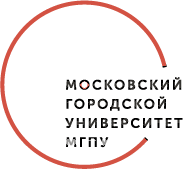 ЗАЯВЛЕНИЕ НА ОБУЧЕНИЕ В ШКОЛУ ВОДНЫХ ВИДОВ СПОРТА 
ПО ДОПОЛНИТЕЛЬНЫМ ОБРАЗОВАТЕЛЬНЫМ ПРОГРАММАМ(на внебюджетной основе)Данные о ребенке______________________________________________________________________(Ф.И.О)______________________________________________________________________Данные свидетельства о рождении (серия, номер, дата выдачи)______________________________________________________________________Данные паспорта РФ (серия, номер, дата выдачи) для лиц, достигших возраста 14 лет (при наличии)__________________                                     5. _______________________________   	          Пол     		                                                                                                               дата   рождения6. _________________________________________________________________________Адрес регистрации по месту жительства (по месту пребывания на территории города Москвы)7. _________________________________________________________________________Наименование учреждения, в котором обучается ребенокДанные о заявителе1. _________________________________________________________________________(Ф.И.О)2.__________________________________________________________________________Данные документа удостоверяющего личность заявителя (серия, номер, дата выдачи)3.______________________________    4. ________________________________________                                       Контактный телефон                                                                               адрес электронной почты5.________________________________            6. __________________________________               Дата желаемого начала обучения                                                                                         Год обучения  _______________________________					________________________________		Дата									подпись заявителя